PHASE DE REFERENCE – GS : Projet de l’élève                                            Nom : ………………………………………………………..                    Prénom : …………………………………………………..ENTREESDEPLACEMENTSIMMERSIONSFLOTTAISONSEn classe, je choisis :En classe, je choisis :En classe, je choisis :En classe, je choisis :une entréeun déplacementune immersionune flottaisonA la piscine, je fais ce que j’ai dit. Je note mes réussites. A la piscine, je fais ce que j’ai dit. Je note mes réussites. A la piscine, je fais ce que j’ai dit. Je note mes réussites. A la piscine, je fais ce que j’ai dit. Je note mes réussites. l’escalier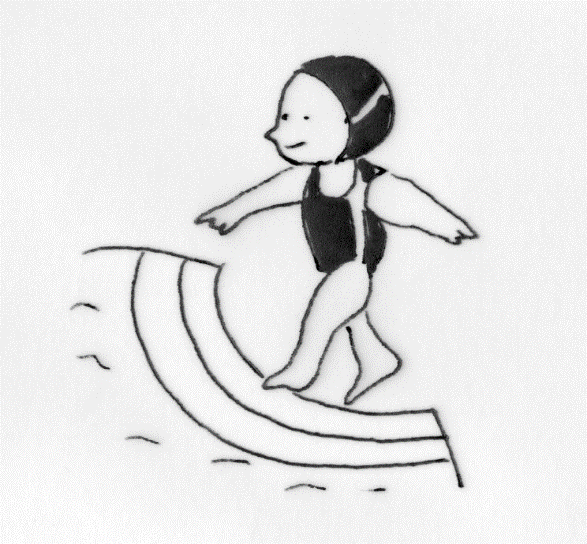 l’échelle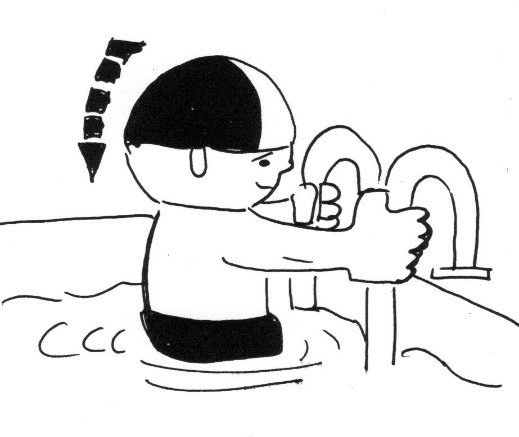 assis, avec une frite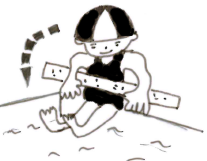 assis, sans frite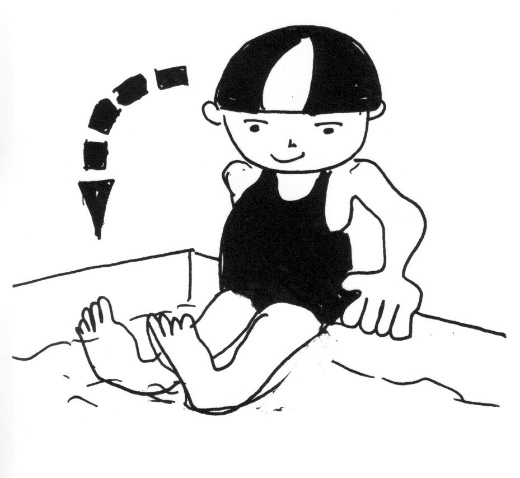 marcher 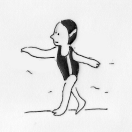 le long du bord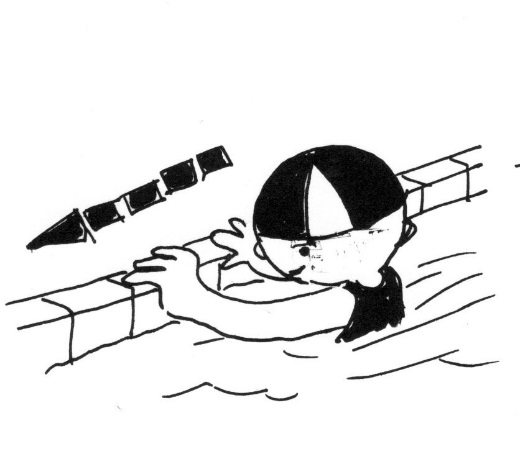 avec une frite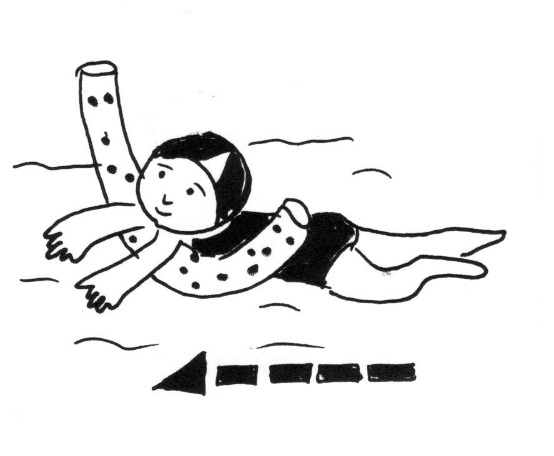 sur le ventre, sans frite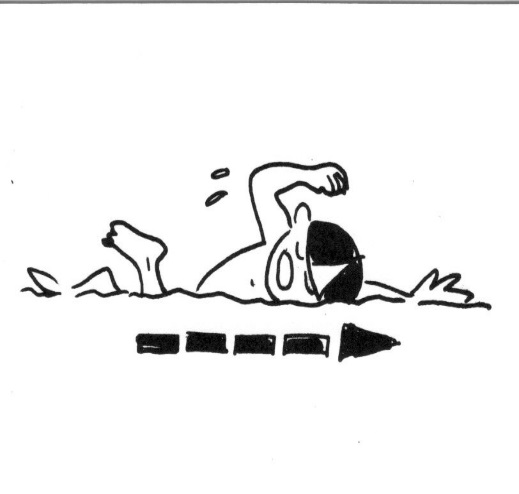 s’arroser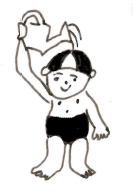 le visage dans l’eau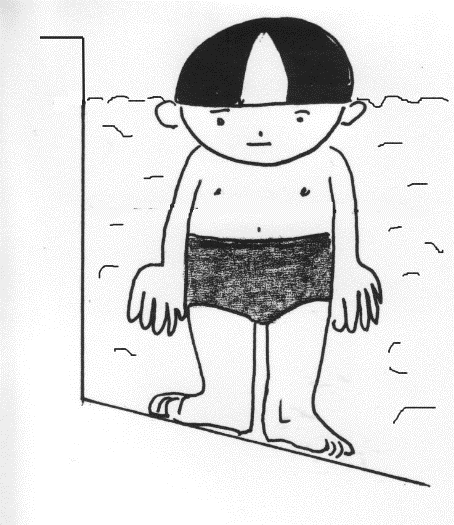 sous la ligne d’eau ou la perche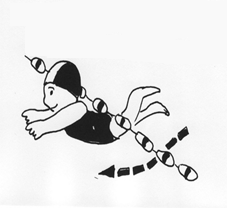 petite profondeur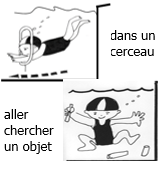 avec 2 frites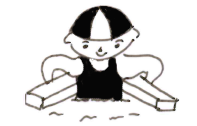 S’allonger en tenant le bord 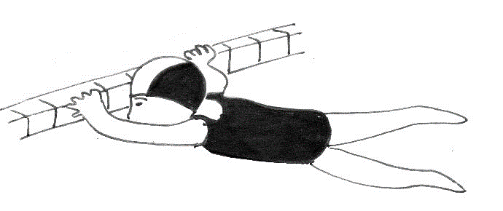 en tenant un tapis, sur le ventre ou sur le dos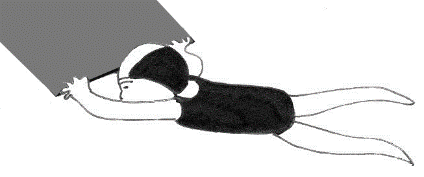 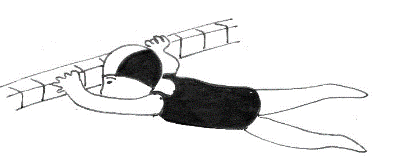  avec frite sur le ventre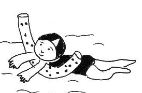 